                     Проект рішення                                                                                                                                                                                                                 Розробник: організаційний                                                                                                                                          відділ міської ради                                                                                                                                                                                                                                            Начальник відділу Марчук   Н.В.                         (5-25-93)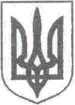 УКРАЇНАЖИТОМИРСЬКА ОБЛАСТЬ НОВОГРАД-ВОЛИНСЬКА МІСЬКА РАДАРІШЕННЯдев’ятнадцята сесія				                             сьомого скликаннявід                  № Про план роботи міської ради на 2018 рік Керуючись статтею 25, пунктом 7 частини першої статті 26 Закону України „Про місцеве самоврядування в Україні“, частиною третьою статті 15 Закону України „Про доступ до публічної інформації“, розглянувши пропозиції міського голови, голів постійних комісій міської ради, керівників виконавчих органів міської ради, заслухавши інформацію секретаря міської ради Пономаренко О.А., міська радаВИРІШИЛА:1. Затвердити план роботи міської ради на 2018 рік (додається).2. Рішення міської ради від 23.12.2016 № 234 „Про план роботи міської ради на 2017 рік“  визнати таким, що втратило чинність.3. Відповідальним особам, зазначеним у додатку, забезпечити своєчасну підготовку та виконання заходів, затверджених цим рішенням.4. Контроль за виконанням рішення покласти на секретаря міської ради Пономаренко О.А.Міський голова								       В.Л.ВесельськийДодатокдо рішення міської радивід                     № ПЛАНроботи міської ради на 2018 рікСекретар міської ради                                                                                         О.А. Пономаренко	   № з/пЗаходиТермін виконанняВідповідальний1.Організація та проведення пленарних засідань сесій міської ради:протягом рокуПономаренко О.А. Марчук Н.В.двадцята  15.02.2018Пономаренко О.А. Марчук Н.В.двадцять перша19.04.2018Пономаренко О.А. Марчук Н.В.двадцять друга07.06.2018Пономаренко О.А. Марчук Н.В.двадцять третя25.07.2018Пономаренко О.А. Марчук Н.В.двадцять четверта06.09.2018Пономаренко О.А. Марчук Н.В.двадцять п’ята01.11.2018Пономаренко О.А. Марчук Н.В.двадцять шоста20.12.2018Пономаренко О.А. Марчук Н.В.2.Засідання постійних комісій міської радипротягом рокуПономаренко О.А. голови постійних комісій міської ради 3.Перелік питань для розгляду міською радою:Перелік питань для розгляду міською радою:Перелік питань для розгляду міською радою:3.1Про внесення змін до міського бюджету на 2018 рікпротягом рокуЮшманов І.Г.Ящук І.К.3.2Про затвердження звіту про виконання міського бюджету за І квартал, 6 місяців,  9 місяців 2018 рокупротягом рокуЮшманов І.Г.Ящук І.К.3.3Про списання майна комунальної власності територіальної громади містапротягом рокуЮшманов І.Г.Шалухін В.А.3.4Про оренду майна комунальної власності територіальної громади містапротягом рокуЮшманов І.Г.Шалухін В.А.3.5Про майно комунальної власності територіальної громади містапротягом рокуЮшманов І.Г.Шалухін В.А.3.6Про передачу у власність, користування земельних ділянок та про інші питання земельних відносинпротягом рокуОстапчук О.Л. Колотов С.Ю.3.7Про проведення земельного аукціонупротягом рокуОстапчук О.Л. Колотов С.Ю. 3.8Про розроблення та затвердження детальних планів територій окремих земельних ділянок в місті Новограді-Волинськомупротягом року              (за потреби)Остапчук О.Л. Колотов С.Ю. 3.9Про розроблення та затвердження детальних планів частин територій в місті Новограді-Волинськомупротягом рокуОстапчук О.Л. Колотов С.Ю. 3.10Про зняття з контролю рішень міської радипротягом рокуПономаренко О.А. Рассадін А.О. Марчук Н.В.3.11Про перейменування вулиць і провулків містапротягом року(за потреби)Остапчук О.Л.Колотов С.Ю.3.12Про внесення змін до Програми соціально-економічного розвитку міста Новограда-Волинського на 2018 рікПротягом року(за потреби)Хапчук С.В. Колотов С.Ю.3.13Про розробку історико-архітектурного опорного плану міста Новограда-ВолинськогоI півріччя Остапчук О.Л. Колотов С.Ю. 3.14Про розробку розділу „Інженерно-технічні заходи цивільного захисту (цивільної оборони) на мирний час та особливий період до Генерального плану               міста Новограда-Волинського “II півріччяОстапчук О.Л. Колотов С.Ю.3.15Про затвердження звіту про виконання міського бюджету за 2017 рікI  кварталЮшманов І.Г.Ящук І.К.3.16Про внесення змін до Програми розроблення містобудівної  документації міста Новограда-Волинського на 2016-2020 рокиI кварталОстапчук О.Л.Колотов С.Ю.3.17Про внесення змін до  Положень про виконавчі органи Новоград-Волинської міської радилютий Колотов С.Ю.Гвозденко О.В.Шалухін В.А.Шутова Л.В.Ящук І.К.Ружицький Д.А.3.18Про внесення змін до Статутів закладів освіти містаквітеньФедорчук В.Г.Гвозденко О.В.3.19Про нагородження відзнаками міста Новограда-ВолинськоголипеньПономаренко О.А. Остапчук О.Л. Рассадін А.О. Табалюк  В.С.Федорчук В.Г. Хапчук С.В. Юшманов І.Г. Колесник Ж.О.3.20Про звіт міського голови про роботу виконавчих органів міської ради та про здійснення державної регуляторної політики у сфері господарської діяльності виконавчими органами міської ради у 2018 роцілистопадВесельський В.Л.3.21Про звіти посадових осіб міської ради, яких вона обирає або затверджуєлистопадПономаренко О.А.Колотов С.Ю.Гвозденко О.В.Шалухін В.А.Шутова Л.В.Ящук І.К.Ружицький Д.А.3.22Про затвердження Програми соціально-економічного розвитку міста Новограда-Волинського на 2019 рікгрудень Хапчук С.В.Колотов С.Ю.3.23Про міський бюджет на 2019 рікгруденьЮшманов І.Г.Ящук І.К.3.24Про затвердження Програми розвитку міського пасажирського транспорту на 2019-2023 рокигруденьХапчук С.В.Колотов С.Ю.3.25Про затвердження  міської Програми розвитку культури на 2019-2023 рокигруденьФедорчук В.Г.Гвозденко О.В.3.26Інформації про  розгляд та виконання  пропозицій і зауважень,  висловлених депутатами під час проведення сесій міської радипротягом рокуПономаренко О.А. Рассадін А.О. Марчук Н.В.4.Інформування про хід виконання рішень міської ради:Інформування про хід виконання рішень міської ради:Інформування про хід виконання рішень міської ради:4.1від 23.12.2016 №210 „Про затвердження комплексної програми ,,Молодь і родина міста Новограда-Волинського на 2017-2021 роки“IкварталФедорчук В.Г.Шутова Л.В.4.2від 23.12.2016 № 211 „Про затвердження  Програми розвитку фізичної культури і спорту міста Новограда-Волинського на 2017-2021 роки“I кварталФедорчук В.Г.Шутова Л.В.4.3від 23.02.2017 № 252 „Про затвердження  міської Програми охорони навколишнього природного середовища на 2017-2021 роки“лютийТабалюк В.С. Шалухін В.А. 4.4 від  10.11.2016 №186 „Про затвердження  Комплексної програми забезпечення охорони прав і свобод людини, протидії злочинності, підтримання публічної безпеки і порядку у м. Новоград-Волинський на 2016 – 2020 роки“ лютийРассадін А.О.Ружицький Д.А.Кононенко Ю.М.4.5від 08.06.2012 № 257 „Про затвердження цільової Програми поводження з тваринами та регулювання чисельності безпритульних тварин на 2012-2020 роки“лютийТабалюк В.С.Шалухін В.А.4.6від 23.11.2012 № 318 „Про Програму реформування водопровідно-каналізаційного господарства у місті Новограді-Волинському на 2012-2020 роки“лютийТабалюк В.С.Шалухін В.А.4.7від 20.10.2015 № 801 „Про затвердження  Міської цільової соціальної програми протидії ВІЛ-інфекції/СНІДу на 2015-2018 роки“лютийФедорчук В.Г.Весельський В.Л.4.8від 07.04.2016 № 67 „Про затвердження  Міської програми забезпечення громадян, які страждають на рідкісні (орфанні) захворювання лікарськими засобами та відповідними харчовими продуктами для спеціального дієтичного споживання на 2016-2019 роки“лютийФедорчук В.Г.Весельський В.Л.4.9від 18.02.2010 № 618 „Про затвердження робочого плану реформування виробничого управління водопровідно-каналізаційного господарства шляхом впровадження проекту реконструкції енергоємного обладнання системи водопостачання та водовідведення в місті Новограді-Волинському“лютийТабалюк В.С.Шалухін В.А.4.10від 23.12.2016 № 212 „Про затвердження Програми ,,Соціальний захист вразливих категорій населення на 2017 – 2021 роки“лютий Федорчук В.Г.Шутова Л.В.4.11від 21.07.2016 № 117 „Про затвердження Міської цільової програми „Здоров’я новоград - волинців“ на 2016-2020 роки“квітеньФедорчук В.Г. Весельський В.Л.4.12від 12.05.2010 № 651 „Про Програму з енергозбереження та енергоефективності міста Новограда-Волинського на 2010-2020 роки“квітеньТабалюк В.С.Шалухін  В.А. 4.13від 25.04.2013 № 397 „Про План Дій Сталого Енергетичного Розвитку міста Новограда-Волинського на 2013-2020 роки“листопадХапчук С.В. Колотов С.Ю.   4.14від 23.12.2016 № 215 Про затвердження Програми реалізації заходів на виконання „Конвенції ООН про права дитини на  2017-2021 роки“листопадРассадін А.О.Федорчук В.Г.Шутова Л.В.4.15від 21.07.2016 № 115 „Про затвердження Програми розвитку освіти міста Новограда-Волинського на 2016-2020 роки“груденьФедорчук В.Г.Гвозденко О.В.4.16від 20.04.2017 № 301 Програма „Місто без околиць“ на 2017-2020 рокигруденьТабалюк В.С. Шалухін В.А. 5.Розгляд проектів рішень міської ради, надання висновків і рекомендаційпротягом рокуголови постійних комісій міської ради6.Розгляд звернень, заяв, скарг, пропозицій від громадян, трудових колективів, зборів громадян, юридичних та фізичних осіб-підприємців з питань, що стосуються їх компетенціїпротягом рокуголови постійних комісій міської ради 7.Підготовка звітів про роботу постійних комісій міської ради, заслуховування їх на пленарних засіданнях міської радипротягом рокуголови постійних комісій міської ради8.Організація особистого прийому депутатами виборців протягом рокуПономаренко О.А. Марчук Н.В.9.Участь в організації міських заходів у зв’язку з відзначенням державних, професійних та загальноміських святпротягом рокуКерівний склад  міської ради та її виконавчого комітету